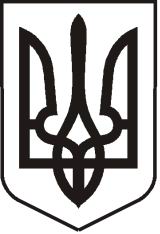 У К Р А Ї Н АЛ У Г А Н С Ь К А    О Б Л А С Т ЬП О П А С Н Я Н С Ь К А    М І С Ь К А    Р А Д А Ш О С Т О Г О   С К Л И К А Н Н ЯРОЗПОРЯДЖЕННЯміського  голови     «11» березня 2020 р.	                    м. Попасна                                   № 02-02/45                                 Про придбання цінних подарунків та продуктовихнаборів з нагоди проведення Фестивалю вареників         У зв’язку з проведенням міського заходу «Фестиваль вареників», згідно з міською цільовою програмою «Інші заходи в галузі культури і мистецтва» на 2020 рік, затвердженої рішенням сесії міської ради  від 23.12.2019 № 111/5 та керуючись п.20 ч.4 ст.42 Закону України «Про місцеве самоврядування в Україні»:1.   Придбати цінні подарунки та продуктові набори для вручення учасникам Фестивалю вареників.2.   Витрати  на придбання цінних подарунків та продуктових наборів здійснити за рахунок коштів виконкому міської ради на міську цільову програму «Інші заходи в галузі культури і мистецтва» на 2020 рік. Кошторис витрат  затвердити (додається). 3.  Контроль за виконанням даного розпорядження покласти на  начальника організаційного відділу виконкому міської ради  Висоцьку Н.О. та начальника фінансово-господарського відділу виконкому міської ради Омельченко Я.С.       Міський голова                                                                         Юрій ОНИЩЕНКОВисоцька, 2 05 65Додаток  до розпорядження міського голови від 11.03.2020 № 02-02/45К О Ш ТО Р И Свитрат на  придбання 1. Продуктові набори – 12 шт.*304,40 грн.=3652,80 грн.2. Кавоварка електрична – 5 шт.*350,00 грн.=1750,00 грн.            ВСЬОГО:   5402,80  (п’ять тисяч чотириста дві грн. 80 коп.)     грн.   Керуючий справами                                                                          Любов КулікНачальник фінансово-господарського відділу  -                                                                     головний бухгалтер                                                                          Яна  Омельченко